 20 ноября в  8-11 классах были  проведены мероприятия по антикоррупционному образованию, антикоррупционному просвещению, антикоррупционной пропаганде. Цель этого мероприятия – воспитывать ценностные установки и развивать способности, необходимые для формирования у молодых людей гражданской позиции относительно коррупции. Подростки узнали, какие  бывают формы, причины коррупции. Вместе с детьми рассмотрели ситуации. Вспомнили, какие пословицы и поговорки отражают коррупционную деятельность в современном обществе. Детям были предложены для чтения буклеты по правам и обязанностям подростков. Мероприятие прошло в рабочей обстановке, ученики узнали много нового.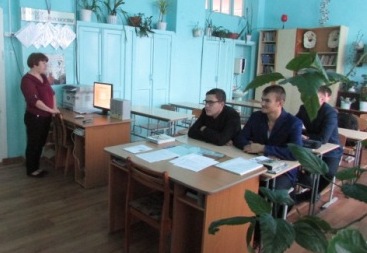 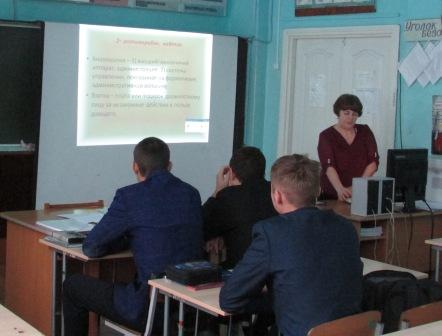 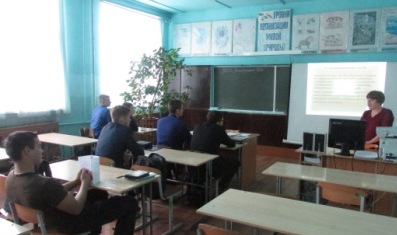 